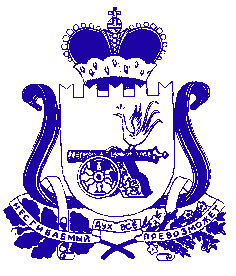 АДМИНИСТРАЦИЯ МУНИЦИПАЛЬНОГО ОБРАЗОВАНИЯ «КРАСНИНСКИЙ РАЙОН» СМОЛЕНСКОЙ ОБЛАСТИП О С Т А Н О В Л Е Н И Еот 23.11.2018 № 641О внесении изменений в план мероприятий («дорожную карту») «Повышение эффективности и качества услуг сферы культуры муниципального образования «Краснинский район» Смоленской области (2013-2018 годы)»В целях реализации Указа Президента Российской Федерации от 7 мая                 2012 года № 597 «О мероприятиях по реализации государственной социальной политики», Администрация муниципального образования «Краснинский район» Смоленской области постановляет: Внести в план мероприятий («дорожную карту») «Повышение эффективности и качества услуг сферы культуры муниципального образования «Краснинский район» Смоленской области (2013-2018 годы)», утвержденный постановлением Администрации муниципального образования «Краснинский район» Смоленской области от 03.08.2017 № 437 (далее – План мероприятий), следующие изменения:в приложении к Плану мероприятий «Показатели нормативов «дорожной карты» строку 12 изложить в следующей редакции:Глава муниципального образования «Краснинский район»Смоленской области                                                                         С.В. Архипенков12.Среднемесячная заработная плата работников учреждений культуры, руб.8 185,0010 653,0915 324,1016 138,0015 113,7021 041,1022331,00ХХ